Fiche pédagogique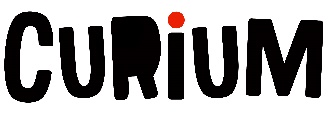 Titre : Embryon mi-humain mi-animalMagazine CURIUM, mars 2020Pages 30 à 321. Avant de lire le texte, essaie de répondre aux questions dans le tableau. 2. Lis le texte.3. Valide tes réponses et corrige l’information lorsqu’elle était fausse.Réagis à ce reportage ! À la page 32, l’auteur te présente les risques associés à ces projets de production d’organes à partir d’animaux hybrides. Il te parle aussi de la réaction négative des gens lorsque les premières greffes de reins ont été faites dans les années 50.Que réponds-tu à la question : Es-tu pour ou contre la production d’organes à partir d’animaux hybrides ?  Appuie ta réponse avec un minimum de trois arguments.Cette fiche pédagogique a été réalisée par l’équipe de recherche ADEL (Apprenants en difficulté et littératie) de l’UQAM, en collaboration avec le magazine Les Débrouillards. Dans le contexte de la fermeture des écoles en lien avec la pandémie, elle vise à fournir aux enseignants des outils pour aider les élèves à conserver leurs acquis en compréhension de lecture. 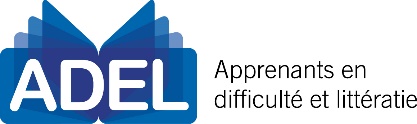 ÉnoncésAvant de lireAvant de lireAprès la lectureAprès la lectureAprès la lectureÉnoncésSelon moi, c’est vrai.Selon moi, c’est faux.Je sais que c’est vrai.Je sais que c’est faux.Voici la bonne informationAu Japon, des apprentis sorciers tentent de faire pousser un organe humain dans le corps d’un rongeur.Dans la mythologie grecque, la chimère est une créature possédant la tête et le poitrail d’un lion ainsi que le ventre et la queue d’un cheval.Le Dr Nakauchi tentera de faire pousser un pancréas humain dans des embryons de rongeurs.Selon un expert québécois, des greffes issues de ces animaux chimériques pourraient avoir lieu avant 2030.Une marmotte diabétique a déjà reçu un pancréas produit dans le corps d’un rat.Un embryon de porc hybride a été créé aux États-Unis.